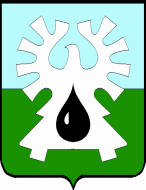 МУНИЦИПАЛЬНОЕ ОБРАЗОВАНИЕ ГОРОД УРАЙХанты-Мансийский автономный округ-Юграадминистрация ГОРОДА УРАЙПОСТАНОВЛЕНИЕот ______________ 	№ __________О внесении изменений в постановление администрации города Урай от 26.10.2018 №2780В соответствии со статьями 144, 145 Трудового кодекса Российской Федерации:1. Внести в приложение к постановлению администрации года Урай от 26.10.2018 №2780 «Об утверждении Положения об установлении системы оплаты труда работников муниципального казенного учреждения «Управление жилищно-коммунального хозяйства города Урай» изменения согласно приложению.2. Начальнику муниципального казенного учреждения «Управление жилищно-коммунального хозяйства города Урай» (О.А.Лаушкин) провести организационные мероприятия в связи с изменением условий труда согласно Трудовому кодексу Российской Федерации.3. Кадровой службе управления по организационным вопросам и кадрам администрации города Урай (Н.П.Ануфриева) внести соответствующие изменения в трудовой договор, заключенный с начальником муниципального казенного учреждения «Управление жилищно-коммунального хозяйства города Урай».4. Настоящее постановление вступает в силу с 01.01.2020. Для расчета премиальной выплаты по итогам работы за 2019 год применяются  размеры должностных окладов (окладов) в соответствии с редакцией, действующей до 01.01.2020. 5. Опубликовать постановление в газете «Знамя» и разместить на официальном сайте органов местного самоуправления города Урай в информационно-телекоммуникационной сети «Интернет».6. Контроль за выполнением постановления возложить на заместителя главы города Урай С.П.Новосёлову.Глава города Урай 	А.В.Иванов Приложение к постановлению администрации города Урайот ______________ №_______Изменения в Положение об установлении системы оплаты труда работников муниципального казенного учреждения «Управление жилищно-коммунального хозяйства города Урай»1. Таблицу 1 пункта 2.1 изложить в следующей редакции:«Таблица 1Профессиональные квалификационные группы общеотраслевыхдолжностей руководителей, специалистов и служащих                                                                                                                                        ».2. Таблицу 2 пункта 3.1 изложить в следующей редакции:«Таблица 2Профессиональные квалификационные группы общеотраслевых профессий рабочих                                                                                                                                                       ».3. Пункт 4.1 изложить в следующей редакции:«4.1. Должностные оклады руководителя учреждения, заместителя руководителя и главного бухгалтера учреждения устанавливаются в следующих размерах:1) должностной оклад руководителя учреждения – 33 422 рублей;2) должностной оклад заместителя руководителя  – 27 281 рублей;3) должностной оклад главного бухгалтера – 21 473 рублей.».№ п/пКвалификационные уровни Должности, отнесенные к квалификационным уровнямРазмер должностного оклада (рублей)1.Профессиональная квалификационная группа«Общеотраслевые должности служащих первого уровня»Профессиональная квалификационная группа«Общеотраслевые должности служащих первого уровня»Профессиональная квалификационная группа«Общеотраслевые должности служащих первого уровня»1.1.Первый квалификационный уровеньсекретарь 7 7732.Профессиональная квалификационная группа«Общеотраслевые должности служащих второго уровня»Профессиональная квалификационная группа«Общеотраслевые должности служащих второго уровня»Профессиональная квалификационная группа«Общеотраслевые должности служащих второго уровня»2.1.Первый квалификационный уровеньсекретарь руководителя 8 1193.Профессиональная квалификационная группа«Общеотраслевые должности служащих третьего уровня»Профессиональная квалификационная группа«Общеотраслевые должности служащих третьего уровня»Профессиональная квалификационная группа«Общеотраслевые должности служащих третьего уровня»3.1.Первый квалификационный уровеньспециалист по кадрам9 5003.1.Первый квалификационный уровеньбухгалтер12 8473.1.Первый квалификационный уровеньинженер12 8473.1.Первый квалификационный уровеньэкономист12 8473.1.Первый квалификационный уровеньюрисконсульт16 4903.2.Второй квалификационный уровеньспециалист по кадрам II категории9 7163.2.Второй квалификационный уровеньбухгалтер II категории13 7643.2.Второй квалификационный уровеньинженер II категории 13 7643.2.Второй квалификационный уровеньэкономист II категории13 7643.2.Второй квалификационный уровеньюрисконсульт II категории16 9983.3.Третий квалификационный уровеньспециалист по кадрам I категории9 9323.3.Третий квалификационный уровеньбухгалтер I категории14 6823.3.Третий квалификационный уровеньинженер I категории14 6823.3.Третий квалификационный уровеньэкономист I категории 14 6823.3.Третий квалификационный уровеньюрисконсульт I категории17 2513.4.Четвертый квалификационный уровеньведущий специалист по кадрам10 7963.4.Четвертый квалификационный уровеньведущий бухгалтер15 1413.4.Четвертый квалификационный уровеньведущий инженер          15 1413.4.Четвертый квалификационный уровеньведущий экономист          15 1413.4.Четвертый квалификационный уровеньведущий юрисконсульт17 5053.5.Пятый квалификационный уровеньглавный специалист15 6003.5.Пятый квалификационный уровеньглавный экономист15 6003.5.Пятый квалификационный уровеньзаместитель главного бухгалтера15 6003.5.Пятый квалификационный уровеньглавный юрисконсульт185194.Профессиональная квалификационная группа«Общеотраслевые должности служащих четвертого уровня»Профессиональная квалификационная группа«Общеотраслевые должности служащих четвертого уровня»Профессиональная квалификационная группа«Общеотраслевые должности служащих четвертого уровня»4.1.Первый квалификационный уровеньначальник отдела21 473№ п/пКвалификационные уровниПрофессии рабочих, отнесенные к квалификационным уровнямРазмер оклада(рублей)1.Профессиональная квалификационная группа«Общеотраслевые профессии рабочих первого уровня»Профессиональная квалификационная группа«Общеотраслевые профессии рабочих первого уровня»Профессиональная квалификационная группа«Общеотраслевые профессии рабочих первого уровня»1.1.Первый квалификационный уровенькурьер5 887